Автомобиль с крюковым погрузчиком на шасси КАМАЗ 65207-1002-87(S5) 
с Hyva 2057S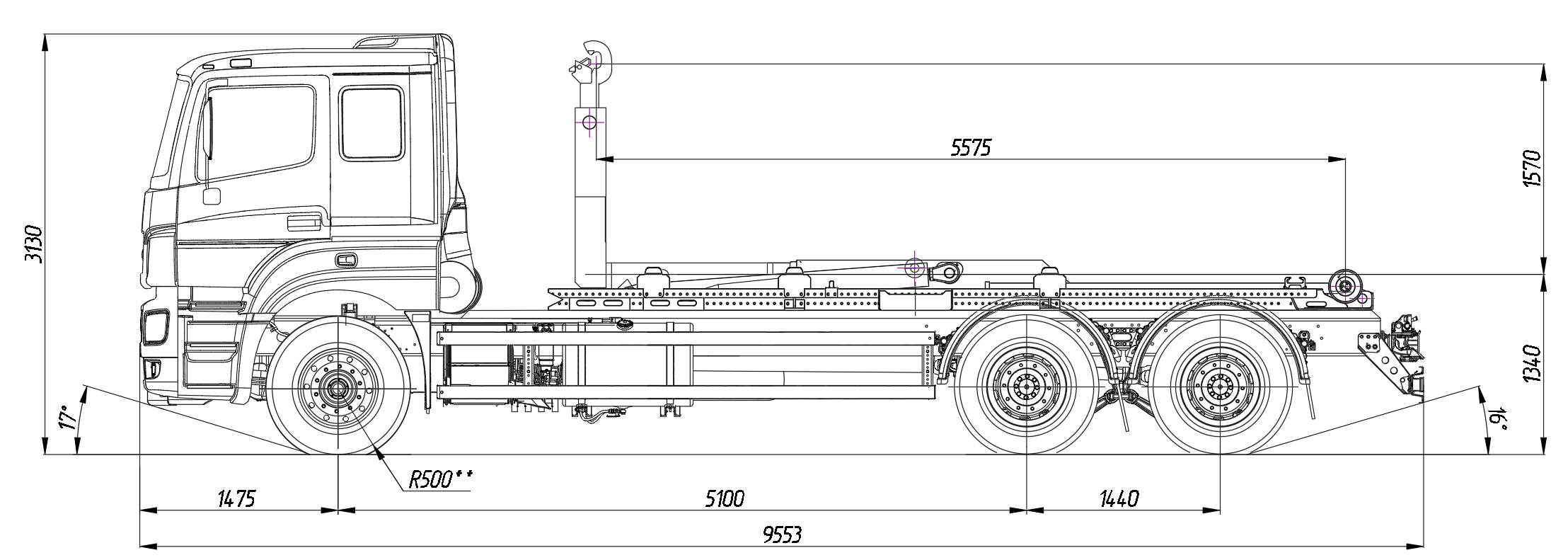 Размеры для автомобиля специального снаряженной массы: - с шинами 315/80R22,5ТЕХНИЧЕСКИЕ ХАРАКТЕРИСТИКИБазовое шассиКАМАЗ-65207-1002-87(S5)Колёсная формула6х4Крюковой погрузчикHyva 2057SСнаряженная масса автомобиля, кг- на переднюю ось, кг- на заднюю тележку, кг1214057106430Наибольшая масса перевозимого груза, кг13600Полная масса автомобиля, кг- на переднюю ось, кг- на заднюю тележку, кг25815684518970Высота крюка, мм1570Допустимая максимальная наружная длина сменного бункера, мм6500Допустимая максимальная внешняя высота бункера с учетом салазок, мм2600Полная масса буксируемого прицепа, кг14000Полная масса автопоезда, кг39815Максимальная скорость, км/ч80